尔牧一心·赢未来—— 九牧集团·2024校园招聘一、集团简介九牧集团创立于1990年，是一家以数智卫浴为核心，集研发、制造、品牌、营销、服务于一体的全产业链、创新型国际化企业，全球设有16个研发中心，在德国、法国、泉州、厦门、武汉、滁州、成都设有15家高端数智工厂，行业首创5G灯塔工厂、零碳5G灯塔工厂。2022年逆势增长，同比增长20%以上，卫浴行业销量中国第一、世界前三。公司始终坚持自主创新，以核心技术不断引领行业发展，以每年不低于销售额10%的研发投入，与华为鸿蒙达成行业首家全屋智能战略合作伙伴，建成行业全球首个质量技术转化中心。拥有研发团队超5000人，科学家、专家占比40%，外籍专家占比15%，全球拥有行业高端人才30%以上。九牧主导制定国际标准20多项、国家标准200多项。累计专利达20000多项，平均每天5项专利问世。累计获得超250+项全球设计大奖，iF设计大奖获奖数量行业全球第一，全球卫浴行业设计金奖第一。集团以“单聚焦、全场景、多品牌、国际化”为发展战略，致力成为“全屋场景解决专家”。旗下拥有全球顶级卫浴品牌法国 THG、全球顶级橱柜品牌德国 Poggenpohl、高端卫浴品牌Urban（赫百）、高端橱柜衣柜品牌Goldreif（格德瑞夫）、中年高端卫浴品牌JOMOO九牧、年轻高端卫浴品牌小牧卫浴等六大品牌。2023年，九牧集团品牌价值1368.25亿元，连续13年蝉联行业第一，成为“亚洲品牌500强”品牌企业。九牧集团全球拥有一万多家高端体验店，30多万个销售网点，产品远销120多个国家，连续13年全国销售第一。二、招聘岗位三、招聘流程宣讲→笔试、综合面试→专业面试→终试→offer四、宣讲行程9月陆续启动，分别在福建、江西、河南、武汉、湖南、西安、哈尔滨、长春等全国多所院校开展宣讲。五、宣讲时间及场地根据预约安排提前通知（各线路请自行更改时间及场地信息）六、工作地点全国、上海、厦门、泉州·南安七、薪酬福利1、薪酬——有薪意，更懂你提供具备行业高竞争力的基本薪酬和各项奖金，有薪意，更懂你。2、高级人才可享受政府补贴——你的优秀，我们倍感珍惜3、培训学习——活到老，学到老除产业赋能教育中心为你打造专业能力课程、管理提升课程外，还有内部分享会，各类外训机会，助力你的知识提升。4、员工公寓——入职工厂区域的，可以提供住宿。5、免费班车——风里雨里，只为接你每周末安排车辆往返南安、泉州、厦门三地，自由穿梭不同城市之间。6、礼金&礼品福利——欢乐与悲伤，与你分享共担*结婚礼金等相应的礼金福利；*节日礼品福利。7、保险&健康——你的健康，九牧的关心入职满一年的员工，可享受公司组织的健康体检，更好的了解自身的健康状况；职工互助医疗、职工互助基金、团体意外险。8、精彩活动——更多精彩，更多欢乐羽毛球协会、篮球协会、文娱活动话题沙龙、跑步、瑜伽等活动，以及各种节日活动。 八、报名方式网申地址：https://www.jomoo.com.cn/front/xyzp.htmPS：选择相应岗位投递，简历投递尽量详细哟~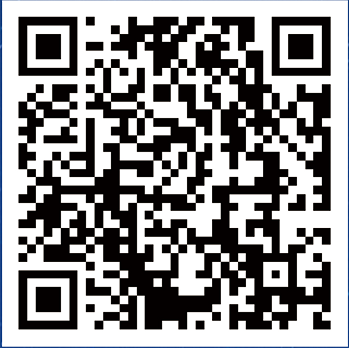 简历投递二维码营销类销    售/全国直播运营/厦门订单管理/厦门营销类策划推广/全国市场研究/厦门产品企划/厦门营销类零售培训/全国服务管理/全国工业·空间·平面设计/厦门·上海营销类电商运营/全国品牌管理/厦门海外业务/厦门研发类结构设计/厦门材料研究/厦门·南安产品研发/厦门研发类专利管理/厦门项目管理/厦门·南安研发类职能类    财务管理/厦门·南安智慧制造/南安审计管理/南安职能类    供应链管理/厦门·南安物流管理/南安                公共关系/厦门物流管理/南安                公共关系/厦门职能类    质量管理/南安计划管理/南安                IT管理/厦门·南安计划管理/南安                IT管理/厦门·南安职能类    行政管理/南安战略管理/厦门                经营管理/厦门·南安战略管理/厦门                经营管理/厦门·南安制造类   生产管理/南安    开发·技术/南安